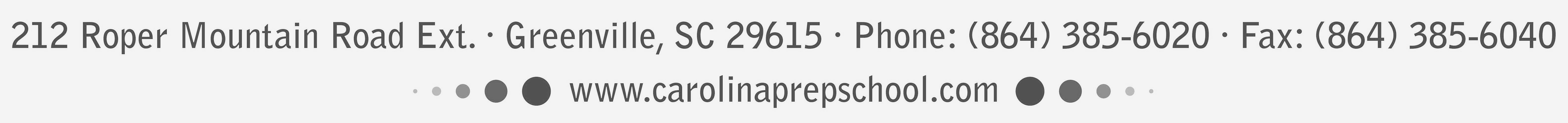 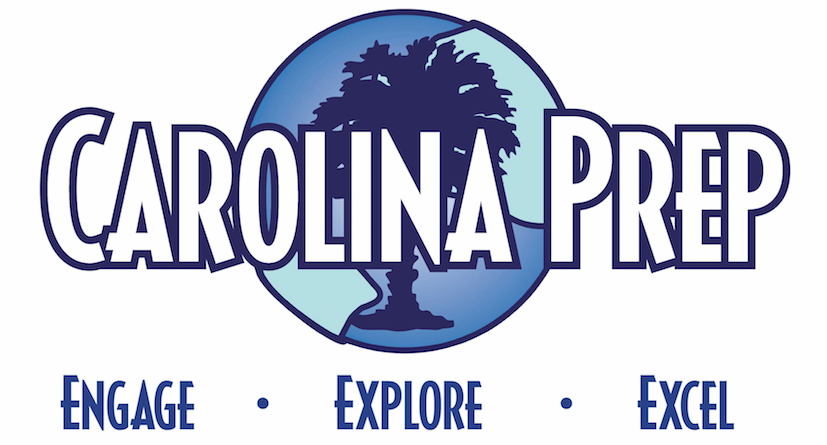 4-5     Closed- Independence Day1        Closed – New Year’s Day2-3     Holiday Camp Available10       End of 2nd Quarter13       2020-2021 Pre-Registration Begins16       2nd Quarter Report Cards20       Closed for MLK Day-Holiday            Camp Provided31       2020-2021 Registration Deadline15    Get Prepped! (3-5pm)19    1st Day of School3     Open Enrollment Begins13    3rd Quarter Progress Report17    Closed for Staff Development2     Closed-Labor Day 19   1st Quarter Progress Report17    End of 3rd Quarter19    Art Show (4:30-6:30pm)26    3rd Quarter Report Cards30-31    ITBS Testing  (1st -5th Grade)14        Closed for Parent/Teacher                   Conferences22        End of 1st Quarter28-31   Spirit Week31        1st Quarter Report Cards1-3        ITBS Testing (1st -5th Grade)10         Snow Day #1 Holiday Camp        Provided13-17    Spring Break-Holiday Camp          Provided30          4th Quarter Progress Report1             Spirit Week 26           2nd Quarter Progress Report27           Holiday Camp Provided28-29     Closed-Thanksgiving4-8   Teacher Appreciation Week8      Mother’s Day Celebration         (7:30-8:15 am)25    Closed-Memorial Day27    Field Day (9:30am) Noon Dismissal28    End of 4th Quarter/Report Cards        Awards Day (10:30am)        Last Day of 2020 School Year        Noon Dismissal29    Snow Day #2 Holiday Camp         Provided12          Winter Musical (7pm)23-27    Closed-Winter Break30-31    Holiday Camp Provided 31          School Close at 5pm19      Father’s Day Celebration           (7:30am – 8:15am)